Publicado en Puerto de La Cruz, 13 de julio de 2020 el 15/07/2020 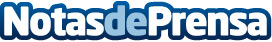 Nacen en Loro Parque dos mellizos de tití emperadorEsta especie ya ha criado en varias ocasiones en el Parque, evidenciando el estado de bienestar en que se encuentran los animales en sus instalacionesDatos de contacto:Natalya RomashkoDepartamento de Comunicación e Imagen922 373 841 Ext. 319Nota de prensa publicada en: https://www.notasdeprensa.es/nacen-en-loro-parque-dos-mellizos-de-titi Categorias: Canarias Veterinaria Ecología http://www.notasdeprensa.es